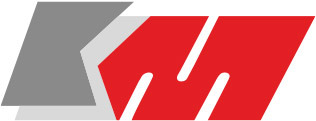 MIEJSKIE PRZEDSIĘBIORSTWOKOMUNIKACJI  SP. Z O.O.                                                                                       Znak sprawy: ZP-1/2022SPECYFIKACJA WARUNKÓW ZAMÓWIENIAzwana dalej (SWZ)Zamawiający:Miejskie Przedsiębiorstwo Komunikacji  Sp. z o.o.ul. Składowa 1, 73-110 Stargarddziałający w imieniu własnym oraz jako Lider porozumienia w imieniu i na rzecz;1.	Miejskiego Przedsiębiorstwa Gospodarki Komunalnej Sp. z o.o. (MPGK)            73-110 Stargard, ul. Okrzei 6,2.	Stargardzkiego Towarzystwa Budownictwa Społecznego Sp. z o.o. (STBS)            73-110 Stargard, ul. Struga 29,3.	Zakładu Zagospodarowania Odpadów Stargard Sp. z o.o. (ZZO)            73-110 Stargard, ul. Bogusława IV nr 15, 4.	Przedsiębiorstwa Energetyki Cieplnej Sp. z o.o. (PEC)            73-110 Stargard, ul. Nasienna 6. Zaprasza do złożenia oferty na:„Dostawy oleju napędowego”Postępowanie o udzielenie zamówienia prowadzone jest w trybie przetargu nieograniczonego na podstawie ustawy z dnia 11 września 2019 r. Prawo zamówień publicznych (tj. Dz.U. z 2021 r.  poz. 1129 ze zm.), zwanej dalej ”ustawą Pzp”. Wartość szacunkowa zamówienia jest równa lub wyższa od progów unijnych określonych na podstawie art. 3 ustawy Pzp.Zamawiający oczekuje, że Wykonawcy zapoznają się dokładnie z treścią niniejszej SWZ. Wykonawca ponosi ryzyko niedostarczenia wszystkich wymaganych informacji i dokumentów, oraz przedłożenia oferty nie odpowiadającej wymaganiom określonym przez Zamawiającego. Termin składania ofert: 8 marca 2022 r. godz. 1000Termin otwarcia ofert: 8 marca 2022 r. godz. 1030 CPV: 09134100-8 olej napędowy                                                                  Zatwierdzono do stosowania				                            Jan GumułaStargard, styczeń 2022r.SPIS ROZDZIAŁÓW :INFORMACJE O ZAMAWIAJĄCYM.POTRYB UDZIELENIA ZAMÓWIENIA.INFORMACJE OGÓLNE.OPIS PRZEDMIOTU ZAMÓWIENIA.INFORMACJA O PRZEWIDYWANYCH ZAMÓWIENIACH, O KTÓRYCH MOWA W ART. 214 UST. 1 PKT 7 I 8 USTAWY PZP.TERMIN I MIEJSCE WYKONANIA ZAMÓWIENIA.PODSTAWY WYKLUCZENIA WYKONAWCY Z POSTĘPOWANIA.INFORMACJA O WARUNKACH UDZIAŁU W POSTĘPOWANIUWYKAZ PODMIOTOWYCH I PRZEDMIOTOWYCH ŚRODKÓW DOWODOWYCH.INFORMACJA DLA WYKONAWCÓW POLEGAJĄCYCH NA ZASOBACH PODMIOTÓW TRZECICH.INFORMACJA DLA WYKONAWCÓW ZAMIERZAJĄCYCH POWIERZYĆ WYKONANIE CZĘŚCI ZAMÓWIENIA PODWYKONAWCOM.INFORMACJA DLA WYKONAWCÓW WSPÓLNIE UBIEGAJĄCYCH SIĘ O UDZIELENIE ZAMÓWIENIA.INFORMACJE O SPOSOBIE POROZUMIEWANIA SIĘ ZAMAWIAJĄCEGO Z WYKONAWCAMI.OPIS SPOSOBU UDZIELANIA WYJAŚNIEŃ TREŚCI SWZ.WYMAGANIA DOTYCZĄCE WADIUM.TERMIN ZWIĄZANIA OFERTĄ.OPIS SPOSOBU PRZYGOTOWYWANIA OFERT.SPOSÓB ORAZ TERMIN SKŁADANIA  OFERT.TERMIN OTWARCIA OFERT.SPOSÓB OBLICZENIA CENY.OPIS KRYTERIÓW OCENY OFERT, WRAZ Z PODANIEM WAG TYCH KRYTERIÓW I SPOSOBU OCENY OFERT.UDZIELENIE ZAMÓWIENIA.INFORMACJE O FORMALNOŚCIACH, JAKIE MUSZĄ ZOSTAĆ DOPEŁNIONE PO WYBORZE OFERTY W CELU ZAWARCIA UMOWY W SPRAWIE ZAMÓWIENIA PUBLICZNEGO.WYMAGANIA DOTYCZĄCE ZABEZPIECZENIA NALEŻYTEGO WYKONANIA UMOWY.PROJEKTOWANE POSTANOWIENIA UMOWY W SPRAWIE ZAMÓWIENIA PUBLICZNEGO, KTÓRE ZOSTANĄ WPROWADZONE DO UMOWY W SPRAWIE ZAMÓWIENIA PUBLICZNEGO.POUCZENIE O ŚRODKACH OCHRONY PRAWNEJ PRZYSŁUGUJĄCYCH WYKONAWCY.AUKCJA ELEKTRONICZNA.OCHRONA DANYCH OSOBOWYCH.ZAŁĄCZNIKI do SWZ.Specyfikacja warunków zamówienia
W nawiązaniu do ogłoszenia o zamówieniu przekazanego do publikacji w dniu 28 stycznia 2022 r. opublikowanego w dniu 02 lutego 2022 roku w Dzienniku Urzędowym Unii Europejskiej o numerze: 2022/S 023-056845  MPK Sp. z o.o. z siedzibą w Stargardzie zaprasza do wzięcia udziału w przetargu nieograniczonym. INFORMACJE O ZAMAWIAJĄCYMMiejskie Przedsiębiorstwo Komunikacji Spółka z ograniczoną odpowiedzialnościąul. Składowa 1, 73-110 Stargardnumer telefonu: 91 573 22 13REGON: 368802088, NIP: 854-241-94-84Spółka zarejestrowana w Sądzie Rejonowym Szczecin Centrum w SzczecinieXIII Wydział Gospodarczy Krajowego Rejestru SądowegoKapitał zakładowy: 3.322.000,00zł  Adres poczty elektronicznej: mpk@mpkstargard.plAdres strony internetowej prowadzonego postępowania oraz strony, na której udostępniane będą zmiany i wyjaśnienia treści SWZ oraz inne dokumenty zamówienia bezpośrednio związane z postępowaniem: https://platformazakupowa.pl/pn/mpkstargardLink do strony internetowej na której prowadzone jest postępowanie znajduje się pod adresem: https://bip.mpkstargard.pl/zamowienia-publiczne/W niniejszym postępowaniu Zamawiający działa na podstawie porozumienia w zakresie wspólnego przeprowadzenia postępowania o udzielenie zamówienia publicznego na zakup oleju napędowego zawartego na podstawie art.38 ust.2, Ustawy z dnia 11 września 2019 r. Prawo zamówień publicznych (tekst jednolity Dz. U. z 2021 r. poz. 1129 z późn. zm.) w imieniu i na rzecz;1.	Miejskiego Przedsiębiorstwa Gospodarki Komunalnej Sp. z o.o. (MPGK)            73-110 Stargard, ul. Okrzei 6, NIP: 8540011520, REGON: 8111157582.	Stargardzkiego Towarzystwa Budownictwa Społecznego Sp. z o.o. (STBS)            73-110 Stargard, ul. Struga 29, NIP: 8540014151, REGON: 8111929603.	Zakładu Zagospodarowania Odpadów Stargard Sp. z o.o. (ZZO)            73-110 Stargard, ul. Bogusława IV nr 15, NIP: 8542364961, REGON: 3207377384.	Przedsiębiorstwa Energetyki Cieplnej Sp. z o.o. (PEC)            73-110 Stargard, ul. Nasienna 6. NIP: 8540011767, REGON: 811118099.Tryb udzielenia zamówieniaPostępowanie o udzielenie zamówienia prowadzone jest w trybie przetargu nieograniczonego. Wartość szacunkowa zamówienia jest równa lub wyższa od progów unijnych określonych na podstawie art. 3 ustawy Pzp.informacje ogólneKomunikacja w postępowaniuW niniejszym postępowaniu komunikacja między Zamawiającym a Wykonawcami odbywa się wyłącznie przy użyciu środków komunikacji elektronicznej, za pośrednictwem platformy on-line działającej pod adresem https://platformazakupowa.pl/pn/mpkstargard (dalej jako: ”Platforma”)Zamawiający nie przewiduje obowiązku odbycia przez Wykonawcę wizji lokalnej lub sprawdzenia przez Wykonawcę dokumentów niezbędnych do realizacji zamówienia.Informacja o uprzedniej ocenie ofert, o której mowa w art. 139 ustawy PzpZamawiający informuje, że na podstawie art. 139 ust. 1 ustawy Pzp, dokona w pierwszej kolejności badania i oceny ofert, a następnie dokona kwalifikacji podmiotowej Wykonawcy, którego oferta została najwyżej oceniona, w zakresie braku podstaw wykluczenia oraz spełniania warunków udziału w postępowaniu.Zaliczki na poczet wykonania zamówieniaZamawiający nie przewiduje udzielenia zaliczek na poczet wykonania zamówienia.Katalogi elektroniczneZamawiający nie wymaga złożenia ofert w postaci katalogów elektronicznych.Zamawiający nie przewiduje zawarcia umowy ramowej.Do spraw nieuregulowanych w niniejszej SWZ mają zastosowanie przepisy ustawy z dnia 11 września 2019r.  Prawo zamówień publicznych ( tj. Dz.U. 2021 poz. 1129 ze zm).Wykonawcy, którzy pobrali niniejszą specyfikację ze strony internetowej Zamawiającego, proszeni są o podanie pisemnego zgłoszenia tego faktu drogą elektroniczną na adres mpk@mpkstargard.pl. Na wniosek Wykonawcy Zamawiający potwierdzi fakt otrzymania zgłoszenia.Opis przedmiotu zamówieniaPrzedmiot zamówienia  i  miejsce realizacji:Przedmiotem zamówienia są dostawy paliwa – oleju napędowego, w zależności od temperatury otoczenia (okresu) odpowiednio:letniego,przejściowego,zimowego,którego sposób dostawy oraz jakość spełniać będą wymogi określone w aktualnie obwiązujących przepisach w szczególności w Ustawie z dnia 25 sierpnia 2006 r. o systemie monitorowania i kontrolowania jakości paliw (t.j. Dz. U. z 2021 r. poz. 133 z późn. zm.) oraz w Rozporządzeniu Ministra Gospodarki z dnia 9 października 2015 r. w sprawie wymagań jakościowych dla paliw ciekłych (Dz. U. poz. 1680 z późn. zm.) oraz spełniającego wymagania polskiej normy PN-EN 590+A1:2017-06/Ap2.Całkowita wielkość zamówienia podstawowego:  1558m3 ON, określona w rzeczywistych warunkach temperaturowych. Zamawiający zastrzega sobie możliwość zakupu paliwa w ilościach odbiegających od podanych wielkości, przy zachowaniu opcji, w zależności od rzeczywistych potrzeb MPK MPGK, STBS, ZZO i PEC.Prawo opcji: Zamawiający przewiduje możliwość skorzystania z prawa opcji polegającego na zwiększeniu podstawowego zakresu zamówienia, tj. ilości dostawy oleju napędowego w ramach realizowanego zamówienia. Największy możliwy zakres zamówienia z uwzględnieniem prawa opcji wynosi 2181m3 ON. Wybrany Wykonawca zobowiązany będzie umożliwić Zamawiającemu zakup dodatkowych ilości paliwa na takich samych zasadach, jak dostawy objęte zamówieniem podstawowym.Prawo opcji: Zamawiający przewiduje możliwość skorzystania z prawa opcji polegającego na zmniejszeniu do 20% ilości zamówienia podstawowego w przypadku wystąpienia nieprzewidzianych okoliczności, a w przypadkach wyjątkowych mających charakter siły wyższej, jak np: epidemii, pandemii, wojny, zmniejszenie ilości kupowanego oleju napędowego do 50%.Prawo opcji jest uprawnieniem Zamawiającego, z którego może, ale nie musi skorzystać w ramach realizacji niniejszej umowy. W przypadku nieskorzystania przez Zamawiającego z prawa opcji Wykonawcy z tego tytułu nie przysługuje żadne roszczenie odszkodowawcze.W przypadku skorzystania z prawa opcji, zmiany umowy lub zawarcie umowy odrębnej nie będą wymagane. Zamawiający złoży na tą okoliczność stosowne oświadczenie.Minimalna wielkość pojedynczej dostawy wynosi nie mniej niż 10 000 litrów (10 m3). autocysternami o pojemności do 30 m3 (dostawy całopojazdowe), wyposażonymi w przepływowe urządzenia pomiarowe.Zamawiający przy każdej dostawie wymagać będzie od Wykonawcy przedłożenia aktualnego świadectwa jakości (atestu) kupowanego paliwa oraz jednorazowo - Karty Charakterystyki Substancji Niebezpiecznej – przy pierwszej dostawie oleju  napędowego: letniego, przejściowego,  zimowegoOkreślenie jakości oraz ilości faktycznie dostarczonego paliwaZamawiający faktyczną ilość dostarczonego paliwa określi na podstawie zainstalowanego w autocysternie przepływowego urządzenia pomiarowegoZamawiający w trakcie realizacji umowy będzie posiadał zalegalizowane urządzenia pomiarowe, które będą używane do określenia/kontroli ilości dostarczonego paliwa oraz zbiorniki do magazynowania paliwa.Z każdej dostawy jednostkowej pobierana będzie próbka paliwa, która w okolicznościach wskazujących na występowanie odstępstw od wymaganych parametrów jakościowych, może zostać poddana analizie laboratoryjnej w akredytowanej jednostce badawczej wskazanej przez Zamawiającego.  	Zamawiający zastrzega prawo do przeprowadzenia dwóch analiz dostarczanego paliwa w trakcie trwania umowy na koszt Wykonawcy, która będzie obejmować określenie:zawartości wody, zawartości siarki, indeksu cetanowego, gęstości w temp. 15 oC, temperatury zapłonu, temperatury zablokowania zimnego filtra, zawartości zanieczyszczeń,Przy porównywaniu wyników badań laboratoryjnych próbki oleju napędowego pobranej z autocysterny Wykonawcy z atestem jakościowym dołączonym do dostawy, z której pochodziła ta próba Zamawiający będzie uwzględniał normatywne błędy pomiarów dla poszczególnych metod badań, którymi określone są poszczególne parametry oleju napędowego. Próbki oleju napędowego, o których mowa w punkcie 4) i punkcie 3 zał. Nr 1 wzoru umowy pobierane będą z autocysterny Wykonawcy realizującej dostawę. Przy ich pobieraniu nie będą przestrzegane wytyczne w tym zakresie opisane w normie PN-EN ISO 3170. Próbki będą pobierane zgodnie z treścią zał. Nr 1 do wzoru umowy UZP-1/2022. Próbki oleju napędowego będą plombowane i na tą okoliczność sporządzany będzie stosowny protokółPłatność za dostarczony olej napędowy (dostawy jednostkowe-autocysterna) następować będzie przelewem na konto Wykonawcy na podstawie faktury wystawionej Zamawiającemu za faktycznie dostarczone paliwo. Płatność następować będzie w terminie do 14 dni od daty każdej dostawy jednostkowej..Dostarczone paliwo będzie przeznaczone do celów własnych oraz sprzedaży. Sprzedaż będzie prowadzona tylko na stacji zlokalizowanej w Stargardzie przy ul. Składowej 1.Zamawiający oświadcza, że prowadzi działalność gospodarczą w zakresie obrotu następującymi paliwami i energią w rozumieniu art. 32 ust. 1 okt. 4 Ustawy z dnia 10.04.1997 r. Prawo Energetyczne (Dz. U. z 2017 r., poz 220 z późn. zm.) zgodnie z zapisami posiadanej koncesji nr OPC/16965/55768/W/OSZ/2018/AWa2 udzielonej w dniu 30 sierpnia 2018 roku na okres od 1 stycznia 2019 roku do 31 grudnia 2028 roku. Oleje napędowe do celów napędowych o kodach CN 27101943, CN27102011. Paliwa nabywane od Wykonawcy nie będą podlegały wywozowi i odsprzedaży poza terytorium Polski.Zamawiający nie dokonuje podziału zamówienia na części i tym samym nie dopuszcza składania ofert częściowych. Oferty nie zawierające pełnego zakresu przedmiotu zamówienia zostaną odrzucone.Informacje dotyczące oferty wariantowej, o której mowa w art. 92 ustawy Pzp.   Zamawiający nie dopuszcza składania ofert wariantowychW przypadku, gdy w zamawiający opisując przedmiot zamówienia odwołuje się do polskiej normy zgodnie z art. 101 ust 4 ustawy Pzp oznacza, że dopuszcza zaoferowanie  produktu równoważnego opisywanym, a odniesieniu takiemu towarzyszą wyrazy "lub równoważne". Za produkty równoważne Zamawiający uzna produkt spełniający wymogi określone w Ustawie z dnia 25 sierpnia 2006 r. o systemie monitorowania i kontrolowania jakości paliw (t.j. Dz. U. z 2021 r. poz. 133 z późn. zm.) oraz  Rozporządzenia Ministra Gospodarki z dnia 9 października 2015 r. w sprawie wymagań jakościowych dla paliw ciekłych (Dz. U. poz. 1680 z późn. zm.).Informacja o przewidywanych zamówieniach, o których mowa w art. 214 ust. 1 pkt 7 i 8 USTAWY PZP.Zamawiający nie przewiduje udzielenia zamówień, o których mowa w art. 214 ust. 1 pkt 7 i 8 ustawy Pzp.Termin I MIEJSCE WYKONANIA zamówieniaMiejscem realizacji zamówienia jest:Stacja paliw Miejskiego Przedsiębiorstwa Komunikacji Sp. z o.o. 73-110 Stargard,ul. Składowa 1, w ilości: 1423m³ w godzinach od 7:00 do 12:00, pojemność całkowita zbiorników 52m3, rozładunek paliwa przy zastosowaniu pompy autocysterny lub grawitacyjny (dostawy dla MPK, MPGK i STBS).  Stacja paliw Przedsiębiorstwa Energetyki Cieplnej Sp. z o.o. 73-110 Stargard, ul. Nasienna 6, w ilości: 15m³ w godzinach od 7:00 do 12:00, pojemność całkowita zbiorników 15m3, rozładunek paliwa przy zastosowaniu pompy autocysterny lub grawitacyjny. Dwie dostawy łączone w ciągu roku. Stacja paliw Zakładu Zagospodarowania Odpadów Stargard Sp. z o.o. – składowisko odpadów w Łęczycy Gmina Stara Dąbrowa, w ilości 120m3 w godzinach od 7:00 do 12:00, pojemność całkowita zbiorników 25m3, rozładunek paliwa przy zastosowaniu pompy autocysterny lub grawitacyjny.  Miejskie Przedsiębiorstwo Komunikacji Sp. z o.o. w każdorazowym jednostkowym zamówieniu określi w uzgodnieniu z pozostałymi zamawiającymi (MPGK, STBS, ZZO, PEC) ilość metrów sześciennych paliwa stanowiącą ich dostawę jednostkową.  Przy każdej dostawie jednostkowej należy dostarczyć  świadectwo jakości paliwa.Termin realizacji zamówienia od dnia 1 maja 2022 roku do dnia 30 kwietnia 2023 roku lub do momentu wyczerpania całej ilości oleju napędowego określonej w opisie przedmiotu zamówienia, z zastrzeżeniem, że w przypadku nie wykorzystania całej ilości oleju napędowego w powyższym terminie, termin ten może ulec przesunięciu maksymalnie do 6 miesięcy.W przypadku skorzystania z prawa przesunięcia terminu obowiązywania umowy zawarcie umowy odrębnej nie będzie wymagane. Zamawiający złoży na tą okoliczność stosowne oświadczenieCzas realizacji pojedynczej dostawy:Zamawiający wymaga, aby poszczególne dostawy do miejsc wymienionych w punkcie 6.1. odbywały się w dni robocze, tj. od poniedziałku do piątku za wyjątkiem dni ustawowo wolnych od pracy, w godzinach od 700 do 1200, z tym że Zamawiający wymaga, by do godziny 1300 paliwo zostało zlane z cysterny do zbiorników Zamawiającego. Po godzinie 1300 cysterna nie zostanie wpuszczona na teren Zamawiającego – będzie musiała czekać na wjazd do godziny 700 dnia następnego. Zamawiający nie przewiduje możliwości przechowywania, parkowania, postoju autocysterny na terenie Zamawiającego poza powyższymi godzinami.Dostawy odbywać się będą w terminie nie dłuższym niż 48 godzin od momentu złożenia przez Zamawiającego zamówienia za pomocą poczty elektronicznej na wskazany przez Wykonawcę adres e-mailowy. Każdorazowe zamówienie natychmiast po otrzymaniu musi być potwierdzone zwrotnym e-mailem na adresy: mpk@mpkstargard.pl i logistyka@mpkstargard.pl .W przypadku gdy termin realizacji dostawy przypadałby na sobotę, niedzielę lub dzień ustawowo wolny od pracy, to termin realizacji dostawy ulega w takim przypadku przesunięciu na następny dzień roboczy.Zamawiający będzie składał zamówienia na dostawę paliwa w dni robocze od poniedziałku do piątku z wyłączeniem dni ustawowo wolnych od pracy w godz. od 7:00 do 10:00.Podstawy wykluczenia wykonawcy Z POSTĘPOWANIAZamawiający wykluczy z postępowania o udzielenie zamówienia Wykonawcę, wobec którego zachodzą podstawy wykluczenia, o których mowa w art. 108 ust. 1  i 2 ustawy Pzp  z wyłączeniem przesłanki o której mowa w art. 108 ust. 1 pkt 1 lit h) ustawy Pzp oraz w przypadku o którym mowa w art. 108 ust. 1 pkt 2 ustawy Pzp jeżeli osoba o której mowa w tym przepisie została skazana  za przestępstwo wymienione w art. 108 ust. 1 pkt 1 lit h) ustawy PZP ( na podstawie  art. 393 ust.4)Zamawiający, na podstawie art. 109 ust. 1 ustawy Pzp, wykluczy również z postępowania o udzielenie zamówienia Wykonawcę (dotyczy   art. 109 ust.1 pkt 1), 4) oraz 5) :który naruszył obowiązki dotyczące płatności podatków, opłat lub składek na ubezpieczenia społeczne lub zdrowotne, z wyjątkiem przypadku, o którym mowa w art. 108 ust. 1 pkt 3, chyba że Wykonawca odpowiednio przed upływem terminu do składania wniosków o dopuszczenie do udziału w postępowaniu albo przed upływem terminu składania ofert dokonał płatności należnych podatków, opłat lub składek na ubezpieczenia społeczne lub zdrowotne wraz z odsetkami lub grzywnami lub zawarł wiążące porozumienie w sprawie spłaty tych należności.w stosunku do którego otwarto likwidację, ogłoszono upadłość, którego aktywami zarządza likwidator lub sąd, zawarł układ z wierzycielami, którego działalność gospodarcza jest zawieszona albo znajduje się on w innej tego rodzaju sytuacji wynikającej z podobnej procedury przewidzianej w przepisach miejsca wszczęcia tej procedury.który w sposób zawiniony poważnie naruszył obowiązki zawodowe, co podważa jego uczciwość, w szczególności gdy wykonawca w wyniku zamierzonego działania lub rażącego niedbalstwa nie wykonał lub nienależycie wykonał zamówienie, co zamawiający jest w stanie wykazać za pomocą stosownych dowodów.Wykluczenie Wykonawcy nastąpi na okresy w przypadkach, o których mowa w art. 111 ustawy PzpWykonawca nie podlega wykluczeniu w okolicznościach określonych w art. 108 ust. 1 pkt 1, 2 i 5 lub art. 109 ust. 1 pkt 4, 5  ustawy Pzp, jeżeli udowodni Zamawiającemu, że spełnił łącznie przesłanki określone w art. 110 ust. 2 ustawy Pzp.Zamawiający oceni, czy podjęte przez Wykonawcę czynności są wystarczające do wykazania jego rzetelności, uwzględniając wagę i szczególne okoliczności czynu Wykonawcy, a jeżeli uzna, że nie są wystarczające, wykluczy Wykonawcę.Zamawiający może wykluczyć Wykonawcę na każdym etapie postępowania, ofertę Wykonawcy wykluczonego uznaje się za odrzuconą.Informacja o warunkach udziału w postępowaniuO udzielenie zamówienia mogą ubiegać się Wykonawcy, którzy nie podlegają wykluczeniu oraz spełniają warunki udziału w postępowaniu i wymagania określone w niniejszej SWZ.Zamawiający, na podstawie art. 112 ustawy Pzp określa następujące warunki udziału w postępowaniu dotyczące:wykaz podmiotowych i przedmiotowych środków dowodowychWykonawca wraz z ofertą zobowiązany jest złożyć odpowiednie pełnomocnictwa do podpisania oferty,  w sytuacjach określonych w Rozdziale 17 pkt 17.6 ppkt d) SWZ lub w przypadku składania oferty wspólnej (Rozdział 12 pkt 12.2  SWZ)  oraz następujące dokumenty:Zamawiający przed wyborem najkorzystniejszej oferty, wezwie Wykonawcę, którego oferta została najwyżej oceniona, do złożenia w wyznaczonym terminie, nie krótszym niż 10 dni, aktualnych na dzień złożenia, następujących podmiotowych środków dowodowych, w zakresie: W celu potwierdzenia braku podstaw wykluczenia Wykonawcy z udziału w postępowaniu:spełniania przez Wykonawcę warunków udziału w postępowaniu dotyczących:Dokumenty podmiotów zagranicznych:3.1. Jeżeli w kraju, w którym Wykonawca ma siedzibę lub miejsce zamieszkania, nie wydaje się ww. dokumentów, lub gdy dokumenty te nie odnoszą się do wszystkich przypadków o których mowa w art.108 ust. 1 pkt 1, 2 (z wyłączeniem okoliczności o których mowa w art.108 ust. 1 pkt 1 lit h ustawy Pzp oraz w przypadku, o którym mowa w art.108 ust. 1 pkt. 2 ustawy Pzp, jeżeli osoba , o której mowa w tym przepisie została skazana za przestępstwo wymienione w art. 108 ust. 1 pkt. 1 lit h ustawy Pzp) i 4, art. 109 ust 1 pkt. 1  zastępuje się je odpowiednio w całości lub w części dokumentem zawierającym odpowiednio oświadczenie Wykonawcy, ze wskazaniem osoby albo osób uprawnionych do jego reprezentacji, lub oświadczenie osoby, której dokument miał dotyczyć, złożone pod przysięgą, lub, jeżeli w kraju, w którym Wykonawca ma siedzibę lub miejsce zamieszkania nie ma przepisów o oświadczeniu pod przysięgą, złożone przed organem sądowym lub administracyjnym, notariuszem, organem samorządu zawodowego lub gospodarczego, właściwym ze względu na siedzibę lub miejsce zamieszkania Wykonawcy, z uwzględnieniem terminów ważności tych dokumentów.3.2.  Do podmiotów udostępniających zasoby na zasadach określonych w art. 118 Pzp oraz podwykonawców niebędących podmiotami udostępniającymi zasoby na tych zasadach, mających siedzibę lub miejsce zamieszkania poza terytorium Rzeczypospolitej Polskiej przepisy niniejszego  rozdziału stosuje się odpowiednio 9.3.   Jeżeli jest to niezbędne do zapewnienia odpowiedniego przebiegu postępowania o udzielenie zamówienia, Zamawiający może na każdym etapie postępowania, wezwać Wykonawców do złożenia wszystkich lub niektórych podmiotowych środków dowodowych, aktualnych na dzień ich złożenia.Jeżeli zajdą uzasadnione podstawy do uznania, że złożone uprzednio podmiotowe środki dowodowe nie są już aktualne, Zamawiający może w każdym czasie wezwać Wykonawcę do złożenia wszystkich lub niektórych podmiotowych środków dowodowych, aktualnych na dzień ich złożenia.Wykonawca nie jest zobowiązany do złożenia podmiotowych środków dowodowych, które Zamawiający posiada, jeżeli Wykonawca wskaże te środki oraz potwierdzi ich prawidłowość i aktualność.Podmiotowe środki dowodowe oraz inne dokumenty lub oświadczenia Wykonawca składa, pod rygorem nieważności, w formie elektronicznej w postaci dokumentu elektronicznego podpisanego kwalifikowanym podpisem elektronicznym.Dokumenty sporządzone w języku obcym są składane wraz z tłumaczeniem na język polski.Zamawiający nie wymaga żadnych dokumentów będących przedmiotowymi środkami dowodowymi.INFORMACJA DLA WYKONAWCÓW POLEGAJĄCYCH NA ZASOBACH podmiotów trzecichWykonawca, w celu potwierdzenia spełnienia warunków udziału w postępowaniu, może polegać na zdolnościach technicznych lub zawodowych lub sytuacji finansowej lub ekonomicznej podmiotów trzecich, na zasadach określonych w art. 118–123 ustawy Pzp.Wykonawca, który polega na zdolnościach lub sytuacji podmiotów udostępniających zasoby, zobowiązany jest:złożyć wraz z ofertą, zobowiązanie podmiotu udostępniającego zasoby do oddania mu do dyspozycji niezbędnych zasobów na potrzeby realizacji danego zamówienia lub inny podmiotowy środek dowodowy potwierdzający, że Wykonawca realizując zamówienie, będzie dysponował niezbędnymi zasobami tych podmiotów. Zobowiązanie podmiotu udostępniającego zasoby lub inny podmiotowy środek dowodowy, musi potwierdzać, że stosunek łączący Wykonawcę z podmiotami udostępniającymi zasoby gwarantuje rzeczywisty dostęp do tych zasobów oraz określać w szczególności:zakres dostępnych Wykonawcy zasobów podmiotu udostępniającego zasoby;sposób i okres udostępnienia Wykonawcy i wykorzystania przez niego zasobów podmiotu udostępniającego te zasoby przy wykonywaniu zamówienia;złożyć wraz z ofertą dokument ”Jednolitego Europejskiego Dokumentu Zamówienia” (JEDZ), podmiotu udostępniającego zasoby, potwierdzający brak podstaw wykluczenia tego podmiotu oraz odpowiednio spełnianie warunków udziału w postępowaniu, w zakresie, w jakim Wykonawca powołuje się na jego zasoby. przedstawić na żądanie Zamawiającego podmiotowe środki dowodowe, określone w Rozdziale 9 pkt 9.2 ppkt 1) tabela pkt 1 oraz pkt 3-7 SWZ, dotyczące tych podmiotów, na potwierdzenie, że nie zachodzą wobec nich podstawy wykluczenia z postępowania.Zamawiający oceni, czy udostępniane Wykonawcy przez podmioty udostępniające zasoby zdolności techniczne lub zawodowe lub ich sytuacja finansowa lub ekonomiczna, pozwalają na wykazanie przez Wykonawcę spełniania warunków udziału w postępowaniu, a także zbada, czy nie zachodzą wobec tych podmiotów podstawy wykluczenia, które zostały przewidziane względem Wykonawcy w Rozdziale 7 niniejszej SWZ.Jeżeli zdolności techniczne lub zawodowe, sytuacja ekonomiczna lub finansowa podmiotu udostępniającego zasoby nie potwierdzą spełniania przez Wykonawcę warunków udziału w postępowaniu lub zajdą wobec tego podmiotu podstawy wykluczenia, Zamawiający zażąda, aby Wykonawca w terminie określonym przez Zamawiającego zastąpił ten podmiot innym podmiotem lub podmiotami albo wykazał, że samodzielnie spełnia warunki udziału w postępowaniu.INFORMACJA DLA WYKONAWCÓW zamierzających powierzyć wykonanie części zamówienia podwykonawcomWykonawca może powierzyć wykonanie części zamówienia Podwykonawcom. Zamawiający żąda wskazania przez Wykonawcę, w ofercie, części zamówienia, których wykonanie zamierza powierzyć Podwykonawcom oraz podania nazw ewentualnych Podwykonawców, jeżeli są już znani.Zamawiający żąda, aby przed przystąpieniem do wykonania zamówienia Wykonawca, podał nazwy, dane kontaktowe oraz przedstawicieli, Podwykonawców zaangażowanych w realizację zamówienia, jeżeli są już znani.Wykonawca jest obowiązany zawiadomić Zamawiającego o wszelkich zmianach w odniesieniu do informacji, o których mowa w zdaniu pierwszym, w trakcie realizacji zamówienia, a także przekazać wymagane informacje na temat nowych Podwykonawców, którym w późniejszym okresie zamierza powierzyć realizację zamówienia. Zamawiający zbada, czy wobec wskazanego Podwykonawcy nie zachodzą podstawy wykluczenia określone względem Wykonawcy w Rozdziale 7 niniejszej SWZ. Wykonawca, który zamierza powierzyć wykonanie części zamówienia Podwykonawcom, zobowiązany jest przedstawić ”Jednolity Europejski Dokument Zamówienia” (JEDZ), o którym mowa w Rozdziale 9  pkt. 9.1 SWZ, lub podmiotowe środki dowodowe, określone w pkt. 9.2 ppkt 1) SWZ, dotyczące tego Podwykonawcy.Jeżeli wobec Podwykonawcy zajdą podstawy wykluczenia, Zamawiający zażąda, aby Wykonawca w terminie określonym przez Zamawiającego zastąpił tego Podwykonawcę pod rygorem niedopuszczenia Podwykonawcy do realizacji części zamówienia.Informacja dla wykonawców wspólnie ubiegających się o udzielenie zamówieniaWykonawcy mogą wspólnie ubiegać się o udzielenie zamówienia. W takim przypadku Wykonawcy zobowiązani są do ustanowienia pełnomocnika do reprezentowania ich w postępowaniu o udzielenie zamówienia albo do reprezentowania w postępowaniu i zawarcia umowy w sprawie zamówienia publicznego.Pełnomocnictwo należy dołączyć do oferty i powinno ono zawierać w szczególności wskazanie:postępowania o udzielenie zamówienie publicznego, którego dotyczy;wszystkich Wykonawców ubiegających się wspólnie o udzielenie zamówienia;ustanowionego pełnomocnika oraz zakresu jego  umocowania.W przypadku wspólnego ubiegania się o zamówienie przez Wykonawców, dokument ”Jednolity Europejski Dokument Zamówienia” (JEDZ), o którym mowa w Rozdziale  9 pkt. 9.1 SWZ, składa każdy z Wykonawców wspólnie ubiegających się o zamówienie. Oświadczenia te potwierdzają brak podstaw wykluczenia oraz spełnianie warunków udziału w postępowaniu w zakresie, w jakim każdy z Wykonawców wykazuje spełnianie warunków udziału w postępowaniu. W przypadku, gdy najwyżej oceniona zostanie oferta złożona przez Wykonawców wspólnie ubiegających się o udzielenie zamówienia, Zamawiający wezwie Wykonawców do złożenia dokumentów o których mowa w Rozdziale 9 pkt 9.2 ppkt 1) dla każdego z Wykonawców  oraz wezwie  do złożenia dokumentów o których mowa w Rozdziale 9 pkt 9.2 ppkt 2)  odpowiednio zgodnie z zapisem w Rozdziale 8.Informacje o sposobie porozumiewania się zamawiającego z WykonawcamiPostępowanie o udzielenie zamówienia prowadzone jest w języku polskim.Komunikacja między Zamawiającym, a Wykonawcami odbywa się przy użyciu platformy zakupowej (www.platformazakupowa.pl/pn/mpkstargard)  Osobą uprawnioną do porozumiewania się z wykonawcami jest:Krzysztof Dybała, adres e-mail: kdybala@mpkstargard.pl.Marek Jarmoluk, adres e-mail: mjarmoluk@mpkstargard.pl,Sławomir Lewandowski, adres e-mail: slewandowski@mpkstargard.pl,W sytuacjach awaryjnych np. w przypadku braku działania platformy zakupowej www.platformazakupowa.pl/pn/mpkstargard Zamawiający może również komunikować się z Wykonawcami za pomocą poczty elektronicznej. Dokumenty elektroniczne, oświadczenia lub elektroniczne kopie dokumentów lub oświadczeń, o których mowa w niniejszej SWZ, składane są przez Wykonawcę za pośrednictwem www.platformazakupowa.pl/pn/mpkstargard Sposób sporządzenia dokumentów elektronicznych, oświadczeń lub elektronicznych kopii dokumentów lub oświadczeń musi być zgody z wymaganiami określonymi w rozporządzeniu Prezesa Rady Ministrów z dnia 30 grudnia 2020r. w sprawie sposobu sporządzania i przekazywania informacji oraz wymagań technicznych dla dokumentów elektronicznych oraz środków komunikacji elektronicznej w postępowaniu o udzielenie zamówienia publicznego lub konkursie oraz rozporządzeniu Ministra Rozwoju, Pracy i Technologii z dnia 23 grudnia 2020r. w sprawie podmiotowych środków dowodowych oraz innych dokumentów lub oświadczeń, jakich może żądać zamawiający od wykonawcy.Wykonawcy mogą zwracać się do Zamawiającego o wyjaśnienie treści SIWZ, zgodnie z art. 135 ust. 1 ustawy Pzp, kierując swoje zapytania do Zamawiającego, ze wskazaniem numeru postępowania określonego w SWZ. Zapytania winny być składane w sposób określony w pkt. 13.2.Treść wyjaśnień zostanie udzielona przez Zamawiającego zgodnie z art. 135 ust. 2 ustawy Pzp. Wszelkie wyjaśnienia i modyfikacje, w tym zmiany terminów stają się integralną częścią specyfikacji istotnych warunków zamówienia i są wiążące dla Zamawiającego i Wykonawców. Do złożenia oferty konieczne jest posiadanie przez osobę upoważnioną do reprezentowania Wykonawcy ważnego kwalifikowanego podpisu elektronicznego.Zalecenia Zamawiającego odnośnie kwalifikowanego podpisu elektronicznego:dokumenty sporządzone i przesyłane w formacie .pdf zaleca się podpisywać kwalifikowanym podpisem elektronicznym w formacie PAdES;dokumenty sporządzone i przesyłane w formacie innym niż .pdf (np.: .doc, .docx, .xlsx, .xml) zaleca się podpisywać kwalifikowanym podpisem elektronicznym w formacie XAdES;W postępowaniu, wszelkie oświadczenia, wnioski, zawiadomienia oraz informacje przekazywane są za pośrednictwem platformy zakupowej. Za datę wpływu oświadczeń, wniosków, zawiadomień oraz informacji przesłanych za pośrednictwem platformy zakupowej, przyjmuje się datę ich zamieszczenia na platformie zakupowej.Ofertę, wraz ze stanowiącymi jej integralną część załącznikami, składa się pod rygorem nieważności w formie elektronicznej za pośrednictwem Platformy, podpisaną kwalifikowanym podpisem elektronicznym.OPIS SPOSOBU UDZIELANIA WYJAŚNIEŃ TREŚCI SWZWykonawca może zwrócić się do Zamawiającego z wnioskiem o wyjaśnienie treści SWZ, w formie elektronicznej przekazanym za pośrednictwem platformy zakupowej.Zamawiający udzieli wyjaśnień niezwłocznie, jednak nie później niż na 6 dni przed upływem terminu składania ofert, pod warunkiem, że wniosek o wyjaśnienie treści SWZ wpłynął do Zamawiającego nie później niż na 14 dni przed upływem terminu składania ofert.Jeżeli wniosek o wyjaśnienie treści SWZ nie wpłynie w terminie, o którym mowa w punkcie powyżej, Zamawiający nie ma obowiązku udzielania wyjaśnień SWZ oraz obowiązku przedłużania terminu składania ofert.Przedłużenie terminu składania ofert, nie wpływa na bieg terminu składania wniosku o wyjaśnienie treści SWZ.Treść zapytań wraz z wyjaśnieniami Zamawiający udostępni na stronie internetowej prowadzonego postępowania (platforma zakupowa), bez ujawniania źródła zapytania.W uzasadnionych przypadkach Zamawiający może przed upływem terminu składania ofert zmienić treść SWZ. Dokonaną zmianę treści SWZ Zamawiający udostępni na stronie internetowej prowadzonego postępowania (platforma zakupowa).Wymagania dotyczące wadiumWykonawca zobowiązany jest do wniesienia wadium w wysokości: 100 000.00 PLN (słownie:  sto tysięcy 00/100 PLN).Wadium musi zostać wniesione przed upływem terminu składania ofert, tj. do dnia 28 luty 2022r. do godz. 10:00, według wyboru Wykonawcy w jednej lub kilku następujących formach:pieniądzu;gwarancjach bankowych;gwarancjach ubezpieczeniowych;poręczeniach udzielanych przez podmioty, o których mowa w art. 6b ust. 5 pkt 2 ustawy z dnia 9 listopada 2000 r. o utworzeniu Polskiej Agencji Rozwoju Przedsiębiorczości (t.j. Dz. U. z 2020r. poz. 299).Wadium musi obejmować pełen okres związania ofertą tj. do dnia 28 maj 2022 r.Wadium wnoszone w pieniądzu należy wpłacić przelewem na rachunek bankowy Zamawiającego: : Bank Pocztowy SA O/Szczecin, 52 1320 1830 3182 1157 2000 0007 
(w tytule przelewu zaleca się wpisać nazwę i sygnaturę postępowania). Wadium musi wpłynąć na wskazany rachunek bankowy najpóźniej przed upływem terminu składania ofert (decyduje data wpływu na rachunek bankowy Zamawiającego).Wadium wnoszone w formie poręczeń lub gwarancji należy załączyć do oferty w oryginale w postaci dokumentu elektronicznego podpisanego kwalifikowanym podpisem elektronicznym przez wystawcę poręczenia lub gwarancji oraz powinno zawierać:wskazanie Beneficjenta poręczenia lub gwarancji, którym musi być MIEJSKIE Przedsiębiorstwo Komunikacji Sp. z o.o. ul. Składowa 1, 73-110 Stargard – Lider porozumienia;nazwę i adres siedziby Wykonawcy;kwotę i termin ważności gwarancji/poręczenia;bezwarunkowe zobowiązanie wystawcy poręczenia lub gwarancji do zapłaty kwoty wadium, na pierwsze pisemne żądanie Zamawiającego, w sytuacjach określonych w art. 98 ust. 6 ustawy Pzp.Zamawiający zwróci wadium na zasadach określonych w art. 98 ust. 1-5 ustawy Pzp. W przypadku, gdy Wykonawca nie wniósł wadium lub wniósł w sposób nieprawidłowy lub nie utrzymywał wadium nieprzerwanie do upływu terminu związania ofertą lub złożył wniosek o zwrot wadium, w przypadku o którym mowa w art. 98 ust. 2 pkt 3 ustawy Pzp, Zamawiający odrzuci ofertę Wykonawcy na podstawie art. 226 ust. 1 pkt 14 ustawy Pzp.Zamawiający zatrzyma wadium wraz z odsetkami, a w przypadku wadium wniesionego w formie gwarancji lub poręczenia, wystąpi odpowiednio do gwaranta lub poręczyciela z żądaniem zapłaty wadium, w przypadkach określonych w art. 98 ust. 6 ustawy Pzp.Termin związania ofertąWykonawca pozostaje związany ofertą przez okres 90 dni tj. do dnia 4 czerwca 2022 r.Bieg terminu związania ofertą rozpoczyna się wraz z upływem terminu składania ofert.W przypadku, gdy wybór najkorzystniejszej oferty nie nastąpi przed upływem terminu związania ofertą, o którym mowa w pkt 16.1. SWZ, Zamawiający przed upływem tego terminu zwróci się jednokrotnie do Wykonawców o wyrażenie zgody na przedłużenie terminu związania ofertą o wskazywany przez niego okres, nie dłuższy niż 60 dni. Przedłużenie terminu związania ofertą, o którym mowa w pkt 16.1., wymaga złożenia przez Wykonawcę pisemnego oświadczenia o wyrażeniu zgody na przedłużenie terminu związania ofertą.Przedłużenie terminu związania ofertą, o którym mowa w pkt 16.1. SWZ, następuje wraz z przedłużeniem okresu ważności wadium albo, jeżeli nie jest to możliwe, z wniesieniem nowego wadium na przedłużony okres związania ofertą.Opis sposobu przygotowywania ofertWykonawca może złożyć tylko jedną ofertę.Oferta oraz pozostałe oświadczenia i dokumenty, dla których Zamawiający określił wzory w formie formularzy, powinny być sporządzone zgodnie z tymi wzorami.Treść oferty musi być zgodna z wymaganiami Zamawiającego określonymi w niniejszej SWZ i sporządzona na Formularzu oferty wg wzoru stanowiącego Załącznik nr 1 do SWZ.Oferta wraz ze stanowiącymi jej integralną część załącznikami musi być sporządzona w języku polskim i złożona pod rygorem nieważności w formie elektronicznej, za pośrednictwem Platformy oraz podpisana kwalifikowanym podpisem elektronicznym.Zamawiający informuje, iż zgodnie z art. 18 ust. 3 ustawy Pzp, nie ujawnia się informacji stanowiących tajemnicę przedsiębiorstwa, w rozumieniu przepisów ustawy z dnia 16 kwietnia 1993 r. o zwalczaniu nieuczciwej konkurencji (Dz. U. z 2020 r. poz. 1913), zwanej dalej „ustawą o zwalczaniu nieuczciwej konkurencji” jeżeli Wykonawca:wraz z przekazaniem takich informacji, zastrzegł, że nie mogą być one udostępniane;wykazał, załączając stosowne uzasadnienie, iż zastrzeżone informacje stanowią tajemnicę przedsiębiorstwa.Zaleca się, aby uzasadnienie o którym mowa powyżej było sformułowane w sposób umożliwiający jego udostępnienie pozostałym uczestnikom postępowania.Wykonawca nie może zastrzec informacji, o których mowa w art. 222 ust. 5 ustawy Pzp.Opis sposobu przygotowania oferty składanej w formie elektronicznej: Wykonawca składa ofertę wraz z załącznikami za pośrednictwem platformy zakupowej pod adresem: www.platformazakupowa.pl/pn/mpkstargard Korzystanie z platformy zakupowej przez Wykonawcę jest bezpłatne. Wykonawca ma prawo złożyć tylko jedną ofertę. Treść złożonej oferty musi odpowiadać treści SWZ. Oferta winna być złożona przez osoby umocowane do składania oświadczeń woli i zaciągania zobowiązań w imieniu Wykonawcy opatrzona kwalifikowanym podpisem elektronicznym. W przypadku złożenia oferty i składających się na nią dokumentów i oświadczeń przez osoby(ę) niewymienione(ą) w dokumencie rejestracyjnym (ewidencyjnym) Wykonawcy, należy do oferty dołączyć stosowne pełnomocnictwo opatrzone kwalifikowanym podpisem elektronicznym, Oferta może być złożona tylko do upływu terminu składania ofert. Do upływu terminu składania ofert, Wykonawca, za pośrednictwem Platformy, może wycofać złożoną ofertę, używając opcji ”Wycofaj ofertę” (karta Oferta/Załączniki). Po wycofaniu oferty Wykonawca może usunąć załączone pliki, zaznaczając pozycje do usunięcia i klikając w przycisk ”Usuń zaznaczone”.Celem prawidłowego złożenia oferty przez Wykonawcę, na stronie platformy zakupowej pod adresem: https://drive.google.com/file/d/1Kd1DttbBeiNWt4q4slS4t76lZVKPbkyD/view zamieszczono „Instrukcję dla wykonawcy platformazakupowa.pl”.Zamawiający nie przewiduje zwrotu kosztów udziału w postępowaniu. Wykonawca ponosi wszelkie koszty związane z przygotowaniem i złożeniem oferty.sposób oraz termin składania  ofertOfertę, wraz z załącznikami, należy złożyć za pośrednictwem Platformy w terminie do dnia 
8 marca 2022 r. do godz. 10:00.termin otwarcia ofertOtwarcie ofert nastąpi w dniu: 8 marca 2022 r. o godz. 10:30, za pośrednictwem Platformy, na karcie ”Oferta/Załączniki”, poprzez ich odszyfrowanie, które jest jednoznaczne z ich upublicznieniem. Zamawiający, najpóźniej przed otwarciem ofert, udostępni na stronie prowadzonego postępowania (na Platformie) informację o kwocie, jaką zamierza przeznaczyć na sfinansowanie zamówienia.Niezwłocznie po otwarciu ofert, Zamawiający zamieści na  stronie prowadzonego postępowania (na platformie zakupowej) informacje o:nazwach albo imionach i nazwiskach oraz siedzibach lub miejscach prowadzonej działalności gospodarczej bądź miejscach zamieszkania Wykonawców, których oferty zostały otwarte;cenach zawartych w ofertach.19.4. W przypadku wystąpienia awarii systemu teleinformatycznego, która spowoduje brak możliwości otwarcia ofert w określonym przez Zamawiającego terminie, otwarcie nastąpi niezwłocznie po usunięciu awarii. 19.5. Zamawiający  informuje o zmianie terminu otwarcia ofert na stronie internetowej prowadzonego postępowania (na  platformie zakupowej).    sposób obliczenia cenyW ofercie Wykonawca zobowiązany jest podać cenę brutto za wykonanie całego przedmiotu zamówienia w złotych polskich (PLN), z dokładnością do 1 grosza, tj. do dwóch miejsc po przecinku.W cenie ofertowej brutto należy uwzględnić wszystkie wymagania określone w niniejszej SWZ oraz wszelkie koszty (w szczególności koszty paliwa, transportu, ubezpieczenia, analiz pobranych próbek) oraz należne podatki (w tym akcyzowy i podatek VAT), jakie poniesie Wykonawca z tytułu należytej oraz zgodnej z obowiązującymi przepisami realizacji przedmiotu zamówienia, a także wszystkie potencjalne ryzyka ekonomiczne, jakie mogą wystąpić przy realizacji przedmiotu zamówienia. Cena musi zawierać w sobie upusty, rabaty lub zniżki dyskonta oraz wszystkie koszty związane z wykonaniem zamówienia. Rozliczenia między Zamawiającym a Wykonawcą prowadzone będą w złotych polskich (PLN) z dokładnością do dwóch miejsc po przecinku.Wykonawca zobowiązany jest zastosować stawkę VAT zgodnie z obowiązującymi przepisami ustawy z 11 marca 2004 r. o  podatku od towarów i usług.Cenę oferty oblicza się wg wzoru:Cof = (4934,00 - U) x (  ) m3 + obowiązujący na dzień składania oferty 
          podatek VAT           gdzie:            Cof – cena brutto oferty         4934,00 PLN - cena hurtowa netto 1m³ paliwa Ekodiesel wg notowania na 		dzień  28.01.2022 r. opublikowana na stronie internetowej www.orlen.pl  	            (cena przyjęta dla hipotetycznej zamówionej w dniu 28.01.2022 r. celem porównywalności ofert)             U - 	upust netto wykonawcy na 1 m3 paliwa (stały dla całego okresu umowy, 
                  	określony z dokładnością do dwóch miejsc po przecinku)
                  	Tak wyliczona cena oferty obejmuje wszystkie koszty wykonawcy. Wskazany przez wykonawcę upust jest stały dla całego okresu umowy, Cenę netto 1 m3 paliwa dla dostawy bieżącej oblicza się wg wzoru:     	X = H – U (PLN)gdzie:   X  - cena netto 1 m3 paliwa w temperaturze w dniu dostawy,
H  - cena hurtowa netto 1m³ oleju napędowego standardowego (Ekodiesel), publikowana na stronie internetowej www.orlen.pl wg notowania na dzień złożenia zamówienia dostawy oleju napędowego,
 U  - upust netto wykonawcy na 1 m3 paliwa (stały dla całego okresu umowy).Jeżeli złożona zostanie oferta, której wybór prowadziłby do powstania u Zamawiającego obowiązku podatkowego zgodnie z ustawą z 11 marca 2004 r. o podatku od towarów i usług, dla celów zastosowania kryterium ceny Zamawiający dolicza  do  przedstawionej w tej ofercie ceny kwotę podatku od towarów i usług, którą miałby obowiązek rozliczyć.Wykonawca składając ofertę zobowiązany jest:poinformować Zamawiającego, że wybór jego oferty będzie prowadził do powstania u Zamawiającego obowiązku podatkowego;wskazać nazwę (rodzaj) towaru lub usługi, których dostawa lub świadczenie będą prowadziły do powstania obowiązku podatkowego;wskazać wartości towaru lub usługi objętego obowiązkiem podatkowym Zamawiającego, bez kwoty podatku;wskazać stawkę podatku od towarów i usług, która zgodnie z wiedzą Wykonawcy, będzie miała zastosowanie.W przypadku, gdy Wykonawca nie wypełni, nie skreśli wymaganego pola w formularzu oferty (Załącznik nr 1 do SWZ), Zamawiający uzna, że po stronie Zamawiającego nie powstał obowiązek podatkowy.Jeżeli oferta zawierać będzie błędy w obliczeniu ceny oferta zostanie odrzucona (art. 226 ust 1 pkt. 10 ustawy).Opis kryteriów oceny ofert, wraz z podaniem wag tych kryteriów i sposobu oceny ofertPrzy dokonywaniu wyboru najkorzystniejszej oferty Zamawiający stosować będzie niżej podane kryteria:Punkty przyznawane za podane kryteria będą liczone według następujących wzorów:Po dokonaniu oceny punkty przyznane przez każdego z członków Komisji przetargowej zostaną zsumowane dla każdego z kryteriów oddzielnie. Suma punktów uzyskanych za wszystkie kryteria oceny stanowić będzie końcową ocenę danej oferty.Zamawiający poprawi w ofercie:oczywiste omyłki pisarskie,inne omyłki polegające na niezgodności oferty z dokumentami zamówienia, niepowodujące istotnych zmian w treści oferty - niezwłocznie zawiadamiając o tym Wykonawcę, którego oferta została poprawiona.Jeżeli zaoferowana cena, lub jej istotne części składowe, wydają się rażąco niskie w stosunku do przedmiotu zamówienia lub budzą wątpliwości Zamawiającego co do możliwości wykonania przedmiotu zamówienia zgodnie z wymaganiami określonymi w dokumentach zamówienia lub wynikającymi z odrębnych przepisów, Zamawiający zażąda od Wykonawcy wyjaśnień, w tym złożenia dowodów w zakresie wyliczenia ceny, lub jej istotnych części składowych. Wyjaśnienia mogą dotyczyć zagadnień wskazanych w art. 224 ust. 3 ustawy Pzp.Obowiązek wykazania, że oferta nie zawiera rażąco niskiej ceny spoczywa na Wykonawcy.Zamawiający odrzuci ofertę Wykonawcy, który nie złożył wyjaśnień lub jeżeli dokonana ocena wyjaśnień wraz z dostarczonymi dowodami potwierdzi, że oferta zawiera rażąco niską cenę w stosunku do przedmiotu zamówienia.Zamawiający odrzuci ofertę Wykonawcy, który nie udzielił wyjaśnień w wyznaczonym terminie, lub jeżeli złożone wyjaśnienia wraz z dowodami nie uzasadniają rażąco niskiej ceny tej oferty.UDZIELENIE ZAMÓWIENIAZamawiający udzieli zamówienia Wykonawcy, którego oferta odpowiada wszystkim wymaganiom określonym w niniejszej SWZ i została oceniona jako najkorzystniejsza w oparciu o podane w niej kryteria oceny ofert.Niezwłocznie po wyborze najkorzystniejszej oferty Zamawiający poinformuje równocześnie Wykonawców, którzy złożyli oferty, przekazując im informacje, o których mowa w art. 253 ust. 1 ustawy Pzp oraz udostępni je na stronie internetowej prowadzonego postępowania. Jeżeli Wykonawca, którego oferta została wybrana jako najkorzystniejsza, uchyla się od zawarcia umowy w sprawie zamówienia publicznego, Zamawiający może dokonać ponownego badania i oceny ofert, spośród ofert pozostałych w postępowaniu Wykonawców albo unieważnić postępowanie.Informacje o formalnościach, jakie muszą zostać dopełnione po wyborze oferty w celu zawarcia umowy w sprawie zamówienia publicznegoZamawiający zawrze umowę w sprawie zamówienia publicznego, w terminie i na zasadach określonych w art. 264 ust. 1 i 2 ustawy Pzp.Zamawiający poinformuje Wykonawcę, któremu zostanie udzielone zamówienie, o miejscu i terminie zawarcia umowy.Przed zawarciem umowy Wykonawca, na wezwanie Zamawiającego, zobowiązany jest do podania wszelkich informacji niezbędnych do wypełnienia treści umowy.W przypadku wyboru oferty Wykonawców wspólnie ubiegających się o udzielenie zamówienia, Wykonawcy ci, na wezwanie Zamawiającego, zobowiązani będą przed zawarciem umowy w sprawie zamówienia publicznego przedłożyć kopię umowy regulującej współpracę tych Wykonawców.Jeżeli Wykonawca nie dopełni ww. formalności w wyznaczonym terminie, Zamawiający uzna, że zawarcie umowy w sprawie zamówienia publicznego stało się niemożliwe z przyczyn leżących po stronie Wykonawcy i będzie upoważniony do zatrzymania wadium na podstawie art. 98 ust. 6 pkt 3 ustawy Pzp.Wymagania dotyczące zabezpieczenia należytego wykonania umowyW danym postępowaniu wniesienie zabezpieczenie należytego wykonania umowy nie jest wymagane.projektowane postanowienia umowy w sprawie zamówienia publicznego, które zostaną wprowadzone do umowy w sprawie zamówienia publicznegoProjektowane postanowienia umowy stanowią załącznik nr 3 do  SWZ. Zakazuje się istotnych zmian postanowień zawartej umowy w stosunku do treści oferty, na podstawie której dokonano wyboru Wykonawcy (art. 454 ustawy Pzp). Dopuszczalne zmiany umowy, o których mowa w art. 455 ustawy Pzp;W przypadku zmiany obowiązującej stawki VAT, Wykonawca otrzyma wynagrodzenie w wysokości cen netto, powiększonych o kwotę VAT wyliczoną zgodnie ze stawką obowiązującą w dniu wystawienia faktury,W przypadku gdy nowy wykonawca ma zastąpić dotychczasowego wykonawcę (art. 455 ust. 2 pkt. 2 ustawy Pzp.).Pouczenie o środkach ochrony prawnej przysługujących WykonawcyWykonawcom, a także innemu podmiotowi, jeżeli ma lub miał interes w uzyskaniu zamówienia oraz poniósł lub może ponieść szkodę w wyniku naruszenia przez zamawiającego przepisów ustawy Pzp, przysługują środki ochrony prawnej na zasadach przewidzianych w art. 505 – 590 ustawy Pzp.Odwołanie przysługuje na:1) niezgodną z przepisami ustawy czynność Zamawiającego, podjętą w postępowaniu    o udzielenie zamówienia, w tym na projektowane postanowienia umowy,2) zaniechanie czynności w postępowaniu o udzielenie zamówienia, do której          Zamawiający był zobowiązany na podstawie ustawy.26.3.   Odwołanie wnosi się do Prezesa Krajowej Izby Odwoławczej w formie pisemnej albo  w formie elektronicznej albo w postaci elektronicznej opatrzonej podpisem zaufanym.Na orzeczenie Krajowej Izby Odwoławczej oraz postanowienie Prezesa Krajowej Izby Odwoławczej, o którym mowa w art. 519 ust. 1 ustawy Pzp, stronom oraz uczestnikom postępowania odwoławczego przysługuje skarga do sądu.Aukcja elektronicznaZamawiający nie przewiduje przeprowadzenia aukcji elektronicznej, o której mowa w art.  227 – 238 ustawy Pzp.Ochrona danych osobowychZamawiający oświadcza, że spełnia wymogi określone w rozporządzeniu Parlamentu Europejskiego i Rady (UE) 2016/679 z  27 kwietnia 2016 r. w sprawie ochrony osób fizycznych w związku z przetwarzaniem danych osobowych i w sprawie swobodnego przepływu takich danych oraz uchylenia dyrektywy 95/46/WE (ogólne rozporządzenie o ochronie danych) (Dz.Urz. UE L 119 z 4 maja 2016 r.), dalej: RODO, tym samym dane osobowe podane przez Wykonawcę będą przetwarzane zgodnie z RODO oraz zgodnie z przepisami krajowymi.Zamawiający informuje, że:administratorem Pani/Pana danych osobowych będzie Miejskie Przedsiębiorstwo Komunikacji Sp. z o.o. z siedzibą w Stargardzie, 73-110 Stargard, ul. Składowa 1, NIP: 854-241-94-84, REGON: 368802088, Spółka zarejestrowana w Sądzie Rejonowym Szczecin Centrum w Szczecinie XIII Wydział Gospodarczy Krajowego Rejestru Sądowego kapitał zakładowy: 3.322.000,00PLN, tel. 91 573 22 13, e mail; mpk@mpkstargard.pl, kontakt inspektorem ochrony danych osobowych w MPK Sp. z o.o. jest pod adresem e-mail; ido@mpkstargard.pl, telefon; 91 573 22 13, Pani/Pana dane osobowe przetwarzane będą na podstawie art. 6 ust. 1 lit. c RODO w celu związanym z postępowaniem o udzielenie zamówienia publicznego ZP-1/2022 pn. „Dostawa oleju napędowego” prowadzonym w trybie przetargu nieograniczonego oraz w celu archiwizacji dokumentacji dotyczącej tego postępowania;odbiorcami przekazanych przez Wykonawcę danych osobowych będą osoby lub podmioty, którym zostanie udostępniona dokumentacja postępowania w oparciu o art. 18 oraz art. 74 ust. 1 ustawy Pzp;dane osobowe Wykonawcy będą przechowywane, zgodnie z art. 78 ustawy Pzp, przez okres 4 lat od dnia zakończenia postępowania o udzielenie zamówienia;w odniesieniu do danych osobowych decyzje nie będą podejmowane w sposób zautomatyzowany, stosowanie do art. 22 RODO.Wykonawca jest zobowiązany, w związku z udziałem w przedmiotowym postępowaniu, do wypełnienia wszystkich obowiązków formalno-prawnych wymaganych przez RODO i związanych z udziałem w przedmiotowym postępowaniu o udzielenie zamówienia. Do obowiązków tych należą:obowiązek informacyjny przewidziany w art. 13 RODO względem osób fizycznych, których dane osobowe dotyczą i od których dane te Wykonawca bezpośrednio pozyskał i przekazał Zamawiającemu w treści oferty lub dokumentów składanych na żądanie Zamawiającego;obowiązek informacyjny wynikający z art. 14 RODO względem osób fizycznych, których dane Wykonawca pozyskał w sposób pośredni, a które to dane Wykonawca przekazuje Zamawiającemu w treści oferty lub dokumentów składanych na żądanie Zamawiającego.Zamawiający informuje, że;udostępnia dane osobowe, o których mowa w art. 10 RODO (dane osobowe dotyczące wyroków skazujących i czynów zabronionych) w celu umożliwienia korzystania ze środków ochrony prawnej, o których mowa w dziale IX ustawy Pzp, do upływu terminu na ich wniesienie;udostępnianie protokołu i załączników do protokołu ma zastosowanie do wszystkich danych osobowych, z wyjątkiem tych, o których mowa w art. 9 ust. 1 RODO (tj. danych osobowych ujawniających pochodzenie rasowe lub etniczne, poglądy polityczne, przekonania religijne lub światopoglądowe, przynależność do związków zawodowych oraz przetwarzania danych genetycznych, danych biometrycznych w celu jednoznacznego zidentyfikowania osoby fizycznej lub danych dotyczących zdrowia, seksualności lub orientacji seksualnej tej osoby), zebranych w toku postępowania o udzielenie zamówienia;w przypadku korzystania przez osobę, której dane osobowe są przetwarzane przez Zamawiającego, z uprawnienia, o którym mowa w art. 15 ust. 1–3 RODO (związanych z prawem Wykonawcy do uzyskania od administratora potwierdzenia, czy przetwarzane są dane osobowe jego dotyczące, prawem Wykonawcy do bycia poinformowanym o odpowiednich zabezpieczeniach, o których mowa w art. 46 RODO, związanych z przekazaniem jego danych osobowych do państwa trzeciego lub organizacji międzynarodowej oraz prawem otrzymania przez Wykonawcę od administratora kopii danych osobowych podlegających przetwarzaniu), Zamawiający może żądać od osoby występującej z żądaniem wskazania dodatkowych informacji, mających na celu sprecyzowanie nazwy lub daty zakończonego postępowania o udzielenie zamówienia;skorzystanie przez osobę, której dane osobowe są przetwarzane, z uprawnienia, o którym mowa w art. 16 RODO (uprawnienie do sprostowania lub uzupełnienia danych osobowych), nie może naruszać integralności protokołu postępowania oraz jego załączników;w postępowaniu o udzielenie zamówienia zgłoszenie żądania ograniczenia przetwarzania, o którym mowa w art. 18 ust. 1 RODO, nie ogranicza przetwarzania danych osobowych do czasu zakończenia tego postępowania;w przypadku, gdy wniesienie żądania dotyczącego prawa, o którym mowa w art. 18 ust. 1 RODO spowoduje ograniczenie przetwarzania danych osobowych zawartych w protokole postępowania lub załącznikach do tego protokołu, od dnia zakończenia postępowania o udzielenie zamówienia Zamawiający nie udostępnia tych danych, chyba że zachodzą przesłanki, o których mowa w art. 18 ust. 2 rozporządzenia 2016/679;prawo do wniesienia skargi do Prezesa Urzędu Ochrony Danych Osobowych, gdy osoba fizyczna uzna, że przetwarzanie danych osobowych jej dotyczących narusza przepisy rozporządzenia 2016/679;osobie fizycznej nie przysługuje:w związku z art. 17 ust. 3 lit. b, d lub e rozporządzenia 2016/679 prawo do usunięcia danych osobowych;prawo do przenoszenia danych osobowych, o którym mowa w art. 20 rozporządzenia 2016/679;na podstawie art. 21 rozporządzenia 2016/679 prawo sprzeciwu, wobec przetwarzania danych osobowych, gdyż podstawą prawną przetwarzania danych osobowych osób fizycznych jest art. 6 ust. 1 lit. c rozporządzenia 2016/679. W celu zapewnienia, że wykonawca wypełnił obowiązki informacyjne wynikające z rozporządzenia 2016/679 oraz ochrony prawnie uzasadnionych interesów osoby trzeciej, której dane zostały przekazane w związku z ubieganiem się wykonawcy o udzielenie zamówienia w postępowaniu, wykonawca składa w postępowaniu oświadczenie o wypełnieniu przez niego obowiązków informacyjnych przewidzianych w art. 13 lub art. 14 rozporządzenia 2016/679. Oświadczenie, o którym mowa w zdaniu pierwszym wykonawca składa w ofercie.Załączniki do SWZ:Lp.Warunki udziału w postępowaniu dotyczące:1Zdolności do występowania w obrocie gospodarczym.O udzielenie zamówienia publicznego mogą ubiegać się wykonawcy, którzy spełniają warunki, dotyczące posiadania zdolności do występowania w obrocie gospodarczym. Ocena spełniania warunków udziału w postępowaniu będzie dokonana na zasadzie spełnia/nie spełnia.Zamawiający nie określa tego warunku. 2Uprawnień do prowadzenia określonej działalności gospodarczej lub zawodowej, o ile wynika to z odrębnych przepisów.O udzielenie zamówienia publicznego mogą ubiegać się wykonawcy, którzy spełniają warunki, dotyczące posiadania uprawnień do prowadzenia określonej działalności gospodarczej lub zawodowej, o ile wynika to z odrębnych przepisów. Ocena spełniania warunków udziału w postępowaniu będzie dokonana na zasadzie spełnia/nie spełnia.Minimalny poziom zdolności:Zamawiający uzna, że wykonawca posiada uprawnienia do prowadzenia określonej działalności gospodarczej lub zawodowej, jeżeli wykonawca wykaże, że posiada aktualną koncesję na obrót paliwami ciekłymi.W przypadku składania oferty wspólnej ww. warunek musi spełniać każdy z wykonawców oddzielnie.3Sytuacji ekonomicznej lub finansowej.O udzielenie zamówienia publicznego mogą ubiegać się wykonawcy, którzy spełniają warunki, dotyczące sytuacji ekonomicznej lub finansowej. Ocena spełniania warunków udziału w postępowaniu będzie dokonana na zasadzie spełnia/nie spełnia.Minimalny poziom zdolności:Zamawiający uzna, że wykonawca spełnia określony warunek  tj. znajduje się w sytuacji ekonomicznej lub finansowej zapewniającej należyte wykonanie zamówienia, jeżeli wykaże, że jest ubezpieczony od odpowiedzialności cywilnej w zakresie prowadzonej działalności związanej z przedmiotem zamówienia na sumę gwarancyjną nie niższą niż                      1.000 000,00 zł.W przypadku składania oferty wspólnej ww. warunek może być spełniony łącznie przez wykonawców wspólnie ubiegających się o udzielenie zamówienia.4Zdolności technicznej lub zawodowej.O udzielenie zamówienia publicznego mogą ubiegać się wykonawcy, którzy spełniają warunki, dotyczące  zdolności technicznej lub zawodowej. Ocena spełniania warunków udziału w postępowaniu będzie dokonana na zasadzie spełnia/nie spełnia.Minimalny poziom zdolności:Zamawiający uzna, że wykonawca posiada wymagane zdolności techniczne lub zawodowe, jeżeli wykonawca wykaże, że:a)	wykonał, a w przypadku świadczeń powtarzających się  lub ciągłych wykonuje należycie, w okresie ostatnich trzech lat przed upływem terminu składania ofert, a jeżeli okres prowadzenia działalności jest krótszy – w tym okresie, minimum 3 dostawy w ilości, co najmniej 700 000 litrów, polegające na dostawie oleju napędowego.      W przypadku składania oferty wspólnej ww. warunek może być spełniony łącznie przez Wykonawców wspólnie ubiegających się o udzielenie zamówienia.Lp.Wymagany dokument – podmiotowy środek dowodowy1Jednolity Europejski Dokument Zamówienia (JEDZ)Aktualne na dzień składania ofert oświadczenie Wykonawcy (w formie Jednolitego europejskiego dokumentu zamówienia) o niepodleganiu wykluczeniu, spełnianiu warunków udziału w postępowaniu, w zakresie wskazanym przez Zamawiającego Oświadczenie tymczasowo zastępuje wymagane przez Zamawiającego podmiotowe środki dowodowe. Oświadczenie Wykonawca składa przy użyciu Platformy na formularzu Jednolitego Europejskiego Dokumentu Zamówienia, sporządzonego zgodnie ze wzorem standardowego formularza określonego w rozporządzeniu wykonawczym Komisji Europejskiej (UE) 2016/7 z dnia 5 stycznia 2016 r. (zwanego dalej „JEDZ”), w formie elektronicznej podpisane przez osoby/osobę określoną w dokumencie rejestrowym właściwym dla formy organizacyjnej Wykonawcy lub w innym dokumencie wskazującym umocowanie do reprezentowania Wykonawcy. Zamawiający informuje, że: - Wykonawca przy wypełnianiu oświadczenia na formularzu JEDZ może wykorzystać narzędzie dostępne na stronie https://espd.uzp.gov.pl- na stronie Urzędu Zamówień Publicznych https://www.uzp.gov.pl/baza-wiedzy/prawo-zamowien-publicznych-regulacje/prawo-krajowe/jednolity-europejski-dokument-zamowienia dostępne są materiały pomocnicze dotyczące wypełniania JEDZ, w tym Instrukcja Wypełniania JEDZ,- Wykonawca może ograniczyć się do uzupełnienia sekcji α w części IV i nie musi wypełniać żadnej z pozostałych sekcji w części IV.Oświadczenie/a składane na formularzu JEDZ należy również złożyć przy wystąpieniu okoliczności opisanych w Rozdziałach 10, 11 i 12 SWZ  zgodnie z art. 125 ust. 3-5 ustawy Pzp.2.Zobowiązanie podmiotu udostępniającego zasoby Zobowiązanie podmiotu udostępniającego zasoby do oddania mu do dyspozycji niezbędnych zasobów na potrzeby realizacji danego zamówienia lub inny podmiotowy środek dowodowy potwierdzający, że Wykonawca realizując zamówienie, będzie dysponował niezbędnymi zasobami tych podmiotów.Lp.Wymagany dokument w zakresie braku podstaw wykluczenia. Podmiotowe środki dowodowe.1Informacja z Krajowego Rejestru Karnego.Informacja z Krajowego Rejestru Karnego w zakresie: - art. 108 ust. 1 pkt 1 i 2 ustawy Pzp z wyłączeniem okoliczności o których mowa w art.108 ust. 1 pkt 1 lit h ustawy Pzp oraz w przypadku, o którym mowa w art.108 ust. 1 pkt. 2 ustawy Pzp, jeżeli osoba , o której mowa w tym przepisie została skazana za przestępstwo wymienione w art. 108 ust. 1 pkt. 1 lit h ustawy Pzp - art. 108 ust 1 pkt 4 ustawy, dotyczącej orzeczenia zakazu ubiegania się o zamówienie publiczne tytułem środka karnegosporządzona nie wcześniej niż 6 miesięcy przed jej złożeniem.2Oświadczenie wykonawcy w sprawie grupy kapitałowej.Oświadczenie Wykonawcy (wg wzoru stanowiącego Załącznik nr 4 do SWZ), w zakresie art. 108 ust. 1 pkt 5 ustawy Pzp, o braku przynależności do tej samej grupy kapitałowej w rozumieniu ustawy z dnia 16 lutego 2007 r. o ochronie konkurencji i konsumentów (Dz. U. z 2020 r. poz. 1076 i 1086), z innym Wykonawcą, który złożył odrębną ofertę, , albo oświadczenie o przynależności do tej samej grupy kapitałowej wraz z dokumentami lub informacjami potwierdzającymi przygotowanie oferty, niezależnie od innego Wykonawcy należącego do tej samej grupy kapitałowej 3Zaświadczenie właściwego naczelnika urzędu skarbowego.Zaświadczenie właściwego naczelnika urzędu skarbowego potwierdzające, że Wykonawca nie zalega z opłacaniem podatków i opłat, w zakresie art. 109 ust. 1 pkt 1 ustawy Pzp, wystawione nie wcześniej niż 3 miesiące przed jego złożeniem, a  w przypadku zalegania z opłacaniem podatków lub opłat, wraz z zaświadczeniem Zamawiający żąda złożenia przez Wykonawcę dokumentów potwierdzających, że przed upływem terminu składania ofert Wykonawca dokonał płatności należnych podatków lub opłat wraz z odsetkami lub grzywnami lub zawarł wiążące porozumienie w sprawie spłat tych należności.4Zaświadczenie z ZUS lub KRUS.Zaświadczenie albo inny dokument właściwej terenowej jednostki organizacyjnej Zakładu Ubezpieczeń Społecznych lub właściwego oddziału regionalnego lub właściwej placówki terenowej Kasy Rolniczego Ubezpieczenia Społecznego potwierdzające, że Wykonawca nie zalega z opłacaniem składek na ubezpieczenia społeczne i zdrowotne, w zakresie art. 109 ust. 1 pkt 1 ustawy Pzp, wystawione nie wcześniej niż 3 miesiące przed jego złożeniem, a  w przypadku zalegania z opłacaniem składek na ubezpieczenia społeczne lub zdrowotne wraz z zaświadczeniem albo innym dokumentem Zamawiający żąda złożenia przez Wykonawcę dokumentów potwierdzających, że przed upływem terminu składania ofert Wykonawca dokonał płatności należnych składek na ubezpieczenia społeczne lub zdrowotne wraz z  odsetkami lub grzywnami lub zawarł wiążące porozumienie w sprawie spłat tych należności.5Odpis lub informacja z KRS lub CEIDG.Odpis lub informacja z Krajowego Rejestru Sądowego lub z Centralnej Ewidencji i Informacji o Działalności Gospodarczej, w zakresie art. 109 ust. 1 pkt 4 ustawy Pzp, sporządzone nie wcześniej niż 3 miesiące przed jej złożeniem, jeżeli odrębne przepisy wymagają wpisu do rejestru lub ewidencji.6Informacja z Centralnego Rejestru Beneficjentów Rzeczywistych.Informacja z Centralnego Rejestru Beneficjentów Rzeczywistych, w zakresie art. 108 ust. 2 ustawy Pzp, jeżeli odrębne przepisy wymagają wpisu do tego rejestru, sporządzona nie wcześniej niż 3 miesiące przed jej złożeniem.W przypadku braku takiego rejestru – inny równoważny dokument wydany przez właściwy organ sądowy lub administracyjny kraju, w którym Wykonawca ma siedzibę lub miejsce zamieszkania, określający jego beneficjentów rzeczywistych.7Oświadczenie wykonawcy o aktualności informacji zawartych w oświadczeniu o niepodleganiu wykluczeniu.Oświadczenie wykonawcy o aktualności informacji zawartych w oświadczeniu (wg wzoru stanowiącego Załącznik nr 5 do SWZ),  o którym mowa w art. 125 ust. 1 ustawy Pzp, w zakresie podstaw wykluczenia z postępowania wskazanych przez Zamawiającego, o których mowa w:art. 108 ust. 1 pkt 3 ustawy, art. 108 ust. 1 pkt 4 ustawy, dotyczących orzeczenia zakazu ubiegania się o zamówienie publiczne tytułem środka zapobiegawczego, art. 108 ust. 1 pkt 5 ustawy, dotyczących zawarcia z innymi wykonawcami porozumienia mającego na celu zakłócenie konkurencji, art. 108 ust. 1 pkt 6 ustawy, art. 109 ust. 1 pkt 1 ustawy, odnośnie do naruszenia obowiązków dotyczących płatności podatków i opłat lokalnych, o których mowa w ustawie z dnia 12 stycznia 1991 r. o podatkach i opłatach lokalnych (Dz. U. z 2019 r. poz. 1170),  art. 109 ust. 1 pkt  5 ustawy.Lp.Wymagany dokument – podmiotowe środki dowodowe1Zdolności do prowadzenia określonej działalności gospodarczej lub zawodowej, o ile wynika to z odrębnych przepisów  (zezwolenie, licencja, koncesja lub wpis do rejestru).Koncesja na obrót paliwami ciekłymi potwierdzająca spełnianie przez Wykonawcę warunków udziału w postępowaniu dotyczących wymaganych uprawnień do prowadzenia określonej działalności gospodarczej lub zawodowej.2Sytuacji ekonomicznej lub finansowej (ubezpieczenie od odpowiedzialności cywilnej).Dokument potwierdzający, że Wykonawca jest ubezpieczony od odpowiedzialności cywilnej w zakresie prowadzonej działalności związanej z przedmiotem zamówienia ze wskazaniem sumy gwarancyjnej tego ubezpieczenia (nie niższa niż 500 000,00 zł).3Zdolności technicznej lub zawodowej:1) wykaz dostaw: Wykaz dostaw wykonanych, a w przypadku świadczeń powtarzających się lub ciągłych również wykonywanych, w okresie ostatnich trzech lat, a jeżeli okres prowadzenia działalności jest krótszy – w tym okresie, wraz z podaniem ich wartości, przedmiotu, dat wykonania i podmiotów, na rzecz których dostawy  zostały wykonane lub są wykonywane, oraz załączeniem dowodów określających czy te dostawy zostały wykonane lub są wykonywane należycie, przy czym dowodami, o których mowa, są referencje bądź inne dokumenty sporządzone przez podmiot, na rzecz którego dostawy zostały wykonane, a w przypadku świadczeń powtarzających się lub ciągłych są wykonywane, a jeżeli Wykonawca z przyczyn niezależnych od niego nie jest w stanie uzyskać tych dokumentów – oświadczenie Wykonawcy. W przypadku świadczeń powtarzających się lub ciągłych nadal wykonywanych referencje bądź inne dokumenty potwierdzające ich należyte wykonywanie powinny być wystawione w okresie ostatnich 3 miesięcy. Jeżeli Wykonawca powołuje się na doświadczenie w realizacji dostaw, wykonywanych wspólnie z innymi wykonawcami, wykaz dotyczy dostaw, w których wykonaniu Wykonawca ten bezpośrednio uczestniczył, a w przypadku świadczeń powtarzających się lub ciągłych, w których wykonywaniu bezpośrednio uczestniczył lub uczestniczy.Uwaga: okresy wyrażone w latach lub miesiącach liczy się wstecz od dnia w którym upływa termin składania ofert (§9 ust. 2 Rozporządzenia Ministra Rozwoju, Pracy i Technologii z 23.12.2020 r. poz. 2415). Lp.Wymagany dokument1Informacja z odpowiedniego rejestru lub inny równoważny dokumentJeżeli Wykonawca ma siedzibę lub miejsce zamieszkania poza granicami Rzeczypospolitej Polskiej, zamiast Informacji z Krajowego Rejestru Karnego - składa informację z odpowiedniego rejestru, takiego jak rejestr sądowy, albo, w przypadku braku takiego rejestru, inny równoważny dokument wydany przez właściwy organ sądowy lub administracyjny kraju, w którym wykonawca ma siedzibę lub miejsce zamieszkania, w zakresie  o którym mowa w pkt. 9.2 ppkt 1) tabela pkt. 1, wystawiony nie wcześniej niż 6 miesięcy przed jego złożeniem.2Dokument potwierdzający niezaleganie z opłacaniem podatków, opłat lub składek na ubezpieczenie społeczne lub zdrowotneJeżeli Wykonawca ma siedzibę lub miejsce zamieszkania poza granicami Rzeczypospolitej Polskiej, zamiast "Zaświadczenia właściwego naczelnika urzędu skarbowego" lub "Zaświadczenia właściwej terenowej jednostki organizacyjnej ZUS lub KRUS" składa dokument lub dokumenty wystawione w kraju, w którym wykonawca ma siedzibę lub miejsce zamieszkania, potwierdzające, że Wykonawca nie naruszył obowiązków dotyczących płatności podatków, opłat lub składek na ubezpieczenie społeczne lub zdrowotne, wystawione nie wcześniej niż 3 miesiące przed ich złożeniem.3Dokument potwierdzający, że nie otwarto likwidacji wykonawcyJeżeli Wykonawca ma siedzibę lub miejsce zamieszkania poza granicami Rzeczypospolitej Polskiej, zamiast "Odpisu lub informacji z KRS lub CEIDG" składa dokument lub dokumenty wystawione w kraju, w którym wykonawca ma siedzibę lub miejsce zamieszkania, potwierdzające, że nie otwarto jego likwidacji, nie ogłoszono upadłości, jego aktywami nie zarządza likwidator lub sąd, nie zawarł układu z wierzycielami, jego działalność gospodarcza nie jest zawieszona ani nie znajduje się on w innej tego rodzaju sytuacji wynikającej z podobnej procedury przewidzianej w przepisach miejsca wszczęcia tej procedury, wystawione nie wcześniej niż 3 miesiące przed ich złożeniem.4Informacja o beneficjentach rzeczywistych wykonawcyJeżeli wykonawca ma siedzibę lub miejsce zamieszkania poza granicami Rzeczypospolitej Polskiej, zamiast "Informacji z Centralnego Rejestru Beneficjentów Rzeczywistych" składa informację z odpowiedniego rejestru zawierającego informacje o jego beneficjentach rzeczywistych albo, w przypadku braku takiego rejestru, inny równoważny dokument wydany przez właściwy organ sądowy lub administracyjny kraju, w którym wykonawca ma siedzibę lub miejsce zamieszkania, określający jego beneficjentów rzeczywistych, wystawione nie wcześniej niż 3 miesiące przed ich złożeniem.NrNazwa kryterium Waga1Cena100 %Nr kryteriumWzór1CenaLiczba punktów = ( Cmin/Cof ) * 100 * wagagdzie:- Cmin - najniższa cena spośród wszystkich ofert- Cof -  cena podana w ofercieNrNazwa załącznika1.Formularz oferty 2.Oświadczenie Wykonawcy o aktualności informacji zawartych w Jednolitym Europejskim Dokumencie Zamówienia3.Projektowane postanowienia umowy4.Wzór wykazu dostaw5.Oświadczenie Wykonawcy6.Oświadczenie Wykonawcy w sprawie grupy kapitałowej